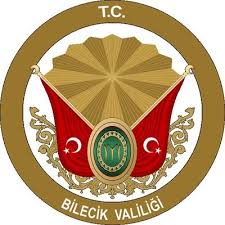 T.C. BİLECİK VALİLİĞİ ENERJİ YÖNETİM BİRİMİ YÖNERGESİ 2021T.C BİLECİK VALİLİĞİ ENERJİ YÖNETİM BİRİMİ YÖNERGESİ BİRİNCİ BÖLÜM Amaç, Kapsam, Dayanak, Tanımlar ve İlkeler Amaç: MADDE 1- Bu yönergenin amacı; enerji yönetimi uygulamalarının düzenlenmesi, Valiliğe bağlı kamu kurum ve kuruluşlarda enerjinin etkin ve verimli kullanılması, enerji israfının önlenmesi, enerji maliyetlerinin kurum bütçesi üzerindeki yükünün azaltılması, çevrenin korunması için enerji kullanımında verimliliğin artırılması amacıyla  Valilik Enerji Yönetim Biriminin kurulmasını ve Enerji Yöneticilerinin görevlendirilmesi ile ilgili usul ve esasları düzenlemektir. Kapsam: MADDE 2- Bu yönerge; 18/4/2007 tarih ve 5627 sayılı Enerji Verimliliği Kanunu ve 27/10/2011 tarih ve 28097 sayılı Resmi Gazetede yayımlanan Enerji Kaynaklarının ve Enerjinin Kullanımında Verimliliğin Artırılmasına Dair Yönetmelik ve 05/12/2008 tarih ve 27075 sayılı Resmi Gazetede yayımlanan Binalarda Enerji Performansı Yönetmeliği kapsamındaki Bilecik Valiliği görev ve yetki alanı içerisinde bulunan kamu kurum ve kuruluşlarında, enerji verimliliğine yönelik hizmetler ile çalışmaların yönlendirilmesine ve yaygınlaştırılmasına, enerji yöneticileri ile enerji yönetim birimlerinin görev ve sorumluluklarına, enerji verimliliği ile ilgili eğitim ve bilinçlendirme faaliyetlerine, etüt ve projelere, yenilenebilir enerji kaynakları gibi alternatif enerji kullanımının özendirilmesine ilişkin usul ve esasları kapsar. Dayanak: MADDE 3- Bu yönerge; 5442 sayılı İl İdaresi Kanunu, 5627 sayılı Enerji Verimliliği Kanunu’nun 7 nci maddesinin birinci fıkrasının (a) bendinin 2 numaralı alt bendi, 27/10/2011 tarih ve 28097 sayılı Resmi Gazetede yayımlanan Enerji Kaynaklarının ve Enerjinin Kullanımında Verimliliğin Artırılmasına Dair Yönetmeliğin 9 uncu maddesi ikinci fıkrasına, 5/12/2008 tarih ve 27075 sayılı Resmi Gazetede yayımlanan Binalarda Enerji Performansı Yönetmeliğinin 6 ncı maddesi, İçişleri Bakanlığının 2008/55 sayılı Genelgesi, 2019/18 sayılı Cumhurbaşkanlığı’nın Kamu Binalarında Enerji Tasarrufu Konulu Genelgesi, Kurum Binalarında Tasarruf Hedefi ve Uygulama Rehberi, 2012-2023 Enerji Verimliliği Strateji Belgesi ve Eylem Planına dayanılarak hazırlanmıştır. Tanımlar ve Kısaltmalar: MADDE 4- (1) Bu yönergede geçen; Bakanlık: İçişleri Bakanlığını,  ETKB: Enerji ve Tabii Kaynaklar Bakanlığı’nı  Bina: Konut, hizmet ve ticari amaçlı kullanıma yarayan yapı veya yapı topluluğunu, Bina Sahibi: Bina üzerinde mülkiyet hakkına sahip olan gerçek veya tüzel kişiyi veya varsa intifa hakkı sahibini, eğer her ikisi de yoksa binaya malik gibi tasarruf edeni, Bina Yöneticisi: 634 sayılı Kat Mülkiyeti Kanununa göre atanmış olan ve bina yönetimini sağlayan kişiyi, binanın işletmesinden ve/veya yönetiminden sorumlu gerçek veya tüzel kişiyi, Birim: Enerji Yönetim Birimini,  Birim Amiri: İl mülki idare bölümü içinde hizmet gören ve Valiye bağlı olarak çalışan, merkezi idarenin bölge, il veya dengi düzeyde teşkilatlanmış birimlerinin birinci derece yetkili amirini, Birim Yöneticisi: Elektrik, Su, Mekanik Tesisat, Bina, IT, Kalite Yönetim Sistemleri ile ihtiyaca göre farklı amaçlar için kurulan, biriminin yönetim ve organizasyonundan sorumlu enerji yöneticisi, mühendis, mimar, teknik öğretmeni, Diğer Personel: Büro ve bölümlerde görevli memur, daktilograf ve diğer personel arasında, kendilerine verilen işleri zamanında ve kusursuz olarak yerine getirmek, işlerini usulüne uygun olarak yapmak, ihtiyaç duyulan durumlarda diğer büro hizmetlerinin yerine getirilmesine yardım etmek ve amirleri tarafından verilen diğer görevleri yapmakla yükümlü personeli, Enerji Kimlik Belgesi: Asgari olarak binanın enerji ihtiyacı ve enerji tüketim sınıflandırması, sera gazı salınımı seviyesi, yalıtım özellikleri ve ısıtma ve/veya soğutma sistemlerinin verimi ile ilgili bilgileri içeren belgeyi, Enerji Verimliliği: Binalarda yaşam standardı ve hizmet kalitesinin, endüstriyel işletmelerde ise üretim kalitesi ve miktarının düşüşüne yol açmadan birim hizmet veya ürün miktarı başına enerji tüketiminin azaltılmasını,  Enerji Verimliliği Koordinatör Vali Yardımcısı: İçişleri Bakanlığı Strateji Geliştirme Başkanlığınca yayımlanan 2008/55 sayılı Enerji Verimliliği Genelgesi kapsamında Enerji Verimliliği Koordinatörü olarak görevlendirilen Vali Yardımcısını, Enerji Verimliliği Yazılımı: Enerji verimliliği çalışmaları yapan tüm kurum ve kuruluşların faydalanacağı, süreçlerin elektronik ortamda yürütülüp veri toplama, değerlendirme, analiz ve paylaşım işlemlerinin yapılabileceği entegre bilişim sistemidir (EVeP16,  ENVER /Enerji Verimliliği Portalı, KABEV  gibi).   Enerji Verimliliği Uygulama Planı: Kamu kesimi, özel sektör ve sivil toplum kuruluşlarının katılımcı bir yaklaşımla ve işbirliği çerçevesinde hareket etmesini sağlamak, sonuç odaklı ve somut hedeflerle desteklenmiş bir politika seti belirlemek, bu  hedeflere ulaşmak için yapılması zorunlu eylemleri tespit etmek, ayrıca süreç içinde kuruluşların yüklenecekleri sorumlulukları tanımlamak amacıyla Valilik Enerji Yönetim Birimi koordinesinde hazırlanan planı, Enerji Verimliliği Platformu: Kamu Kurumları, Kamu Kurumu niteliğindeki kuruluşlar, yerel yönetimler, STK ların katılımı ile oluşturulan ve enerji verimliliği çalışmalarında il genelinde yapılan iyi örneklerin paylaşımını yapmak ve ortak kültür oluşturmak amacıyla kurulan platformu,   Enerji Yöneticisi ve Sertifikası: 5627 sayılı Enerji Verimliliği Kanunu kapsamına giren binalarda enerji yönetimi ile ilgili faaliyetleri yerine getirmekle sorumlu ve enerji yöneticisi sertifikasına sahip kişi ile ETKB tarafından enerji yöneticileri için düzenlenen belgeyi, Enerji Yönetimi: Enerji kaynaklarının ve enerjinin verimli kullanılmasını sağlamak üzere yürütülen eğitim, etüt, ölçüm, izleme, planlama ve uygulama faaliyetlerini, Enerji Yönetim Birimi: Enerji yönetimi uygulamalarını gerçekleştirmek üzere enerji yöneticisinin sorumluluğunda; binalarda enerji kimlik belgesinin hazırlanması, bina kontrolleri, denetim faaliyetleri, enerji ihtiyacının tespiti, bina envanterlerinin oluşturulması ve güncel tutulması, enerjinin uzaktan takibi ve otomasyonu, enerji yönetimi, enerji kültürü ve verimlilik bilincinin geliştirilmesi amacıyla kurum yöneticisine karşı sorumlu olacak şekilde oluşturulan yapıyı,  Etüt: Enerji verimliliğinin artırılmasına yönelik imkânların ortaya çıkarılması için yapılan, bilgi toplama, ölçüm, değerlendirme ve raporlama aşamalarından oluşan; enerji tasarruf potansiyellerini ve bu potansiyellerin geri kazanılmasına yönelik önlemleri ölçüm, hesap ve piyasa araştırmaları ile belirleyen ve ETKB tarafından yayınlanan usul ve esaslara uygun şekilde yapılan çalışmaları, Eylem Planı: 2017-2023 Ulusal Enerji Verimliliği Eylem Planını Hizmet Amaçlı Bina: Kurum binaları, okullar, ibadethaneler, hastaneler, sağlık merkezleri ve benzeri amaçlara tahsis edilmiş binaları, sığınma veya yaşlı veya çocukların bakımı için tahsis edilmiş sosyal hizmet binaları ve benzeri amaçlar için  tahsis edilmiş binaları, sinema ve tiyatro, toplantı salonları, sergiler, müzeler, kütüphaneler, kültürel binalar ve sportif faaliyetlere tahsis edilen binalar ve benzeri amaçlara tahsis edilmiş binaları, İl Enerji Yöneticisi: Valilik Enerji Yöneticisini, Kurum: İl Genel İdare Kuruluşları/Birim olan, İl mülki idare bölümü içinde hizmet gören ve Valiye bağlı olarak çalışan, merkezi idarenin bölge, il veya dengi düzeyde teşkilatlanmış birimlerini, Kurum Yöneticisi: Yerel yönetimler, Üniversiteler ve Bakanlıkların kuruluş mevzuatına göre illerde kurulan ve bu teşkilatın her birinin başında bulunan üst kademe yöneticisi veya il idare şube başkanını,  Kurum Enerji Yönetim Birimi: İl Genel İdare Kuruluşları/Birimleri, Yerel Yönetimler ve Üniversiteler bünyesindeki kamu kurum ve kuruluşlara ait binalarda; 5627 sayılı Enerji Verimliliği Kanunu kapsamında görevleri yerine getiren Enerji Yöneticisi, Kurum Bina Enerji Verimliliği Sorumlusu, Proje Uzmanı, Teknik Personel, Şef, Tahakkuk Memuru ve diğer personellerden oluşan birimi,  Kurum Enerji Yönetim Birimi Yönergesi: Valilik Enerji Yönetim Birimi Yönergesine göre faaliyet gösterecek kamu kurum ve kuruluşlarca,  enerjinin etkin ve verimli kullanılması, enerji israfının önlenmesi, enerji maliyetlerinin kurum bütçesi  üzerindeki yükünün azaltılması, çevrenin korunması, enerji kullanımında verimliliğin artırılması amacıyla yapılacak çalışmaların usul ve esaslarını kapsayan ve ETKB ‘ndan uygun görüş alınarak hazırlanan yönergeyi, Kurum Enerji Yöneticisi: Enerji Yöneticisi sertifikasına sahip, 5627 sayılı Enerji Verimliliği Kanununa göre enerji yönetim faaliyetlerini gerçekleştiren ve yönerge kapsamındaki tüm çalışmaların koordinasyonunu sağlayan, Kurum Yöneticisine karşı sorumlu olan birim amirini, Kurum Bina Enerji Verimliliği Sorumlusu: Mühendislik, mimarlık veya teknik eğitim fakültelerinde eğitim almış, bunun da mümkün olmaması halinde diğer alanlarda lisans veya meslek yüksekokul eğitimi almış, kurumu adına görevlendirilen personeli, Kalite Yönetim Sistemi (KYS): Enerji verimliliği çalışmalarının amacına ulaşması için belirtilen tüm hedefleri, süreçleri ve prosedürleri TS EN ISO standartlarına uygun olarak dokümante eden ve uygulanmasını sağlayan sistemi,  Proje: Enerji verimli takım ve sistem kullanımı, onarım, yalıtım, modifikasyon, iyileştirme ve proses düzenleme gibi yollarla gereksiz enerji kullanımının, atık enerjinin, enerji kayıp ve kaçaklarının önlenmesi veya en aza indirilmesi ile birlikte atık enerjinin geri kazanılması gibi konulardaki çözümleri içine alan enerji verimliliği önlemlerini, Proje Uzmanı: Kamu kurum ve kuruluşlarında görev yapan mühendis, mimar, teknik öğretmen, öğretmen, teknik eleman veya enerji yöneticisini, Sıfır Atık Uygulama Rehberi: Çevre ve Şehircilik Bakanlığı tarafından sıfır atık projesi kapsamında enerji verimliliği ve çevre yönetimi konularını kapsayan İdari ve Ticari Binalar Sıfır Atık Uygulama Rehberini,  ) Şef: 657 sayılı Devlet Memurları Kanunu Genel İdare Hizmetleri Sınıfına göre görev yapan, büroya ait işlerin düzenli ve verimli bir şekilde yürütülmesini, yazışmaların zamanında yapılmasını ve dosyalanmasını, demirbaş eşyanın korunmasını, dairenin  çalışma düzeni hakkında alınan kararların büro içinde uygulanmasını sağlamak, memurlar arasında ahenkli bir çalışma düzenini kurmak ve amirler tarafından verilen diğer görevleri yapmakla yükümlü kişiyi, Şirket: ETKB veya yetkilendirilmiş kurumlar ile yaptıkları yetkilendirme anlaşması çerçevesinde, enerji verimliliği hizmetlerini yürütmek üzere yetki belgesi alan enerji verimliliği danışmanlık (EVD) şirketlerini, Tahakkuk Memuru: İlgili kamu kurumlarının faturalarının (elektrik, su, doğalgaz) ödeme işlemlerini gerçekleştiren ve takip eden personeli,Teknik Personel: Meslek lisesi, ön lisans veya lisans eğitimi almış, Enerji Yöneticisi Sertifikasına sahip veya alanında uzman personeli, TS EN ISO 50001: Ulusal veya Uluslararası Enerji Yönetim Sistemi-Kullanım Kılavuzu ve Şartlar Standardını, Valilik Enerji Yönetim Birimi: Kamu kurum ve kuruluşlarına ait binalarda enerji kimlik belgesinin hazırlanması, bina kontrolleri, denetim faaliyetleri, enerji ihtiyacının tespiti, bina envanterlerinin oluşturulması ve güncel tutulması, enerjinin uzaktan takibi ve otomasyonu, enerji yönetimi, enerji kültürü ve verimlilik bilincinin geliştirilmesi amacıyla Enerji Verimliliği Koordinatör Vali Yardımcısı’na karşı sorumlu olacak şekilde oluşturulan yapıyı, Valilik Enerji Yöneticisi: İl Enerji Yöneticisini, Yönetim Sistemleri Birimi:  İhtiyaç durumunda farklı amaçlar için kurulan, yönerge hükümlerine göre verimli bir şekilde çalışmasını sağlayan ekibi,  Yönetim Sistemleri Komisyonu: İhtiyaca göre farklı amaçlar için alanında Kamu Kurumları, Kamu Kurumu niteliğindeki kuruluşlar, yerel yönetimler, STK’lar ile birlikte enerji verimliliği ile çevre ve iklim değişikliği çalışmalarında ortak kültür oluşturmak amacıyla oluşturulan komisyonu,  ifade eder.  (2) Aksi bu yönergede açıkça belirtilmedikçe, bu yönergede yer alan terim, kavram ve kısaltmaların, enerji verimliliğine ilişkin mevzuatta tanımlanan anlamları esas alınır.  İlkeler: MADDE 5 – (1) Bu yönergenin ilkesi,  kamu kurum ve kuruluşlarında enerji yönetimi faaliyetlerinin bir plan ve program dâhilinde yürütülmesini sağlamaktır. İKİNCİ BÖLÜM Kuruluş, Görev ve Sorumluluk Valilik Enerji Yönetim Biriminin Kuruluşu: MADDE 6 – (1) 18.4.2007 tarih ve 5627 sayılı Enerji Verimliliği Kanunu’nun 7’nci Maddesi’nin 1’inci fıkrasının (a) bendinin 2 numaralı alt bendine dayanılarak; 27.10.2011 tarih ve 28097 sayılı Resmi Gazete’de yayımlanan Enerji Kaynaklarının ve Enerjinin Kullanımında  Verimliliğin Artırılmasına Dair Yönetmelik’te belirtilen görevleri yapmak, hizmet ve uygulamaları takip, kontrol, denetim ve koordine organı olarak faaliyette bulunmak üzere sorumlulukları ve özellikleri belirtilen;  Bilecik Valiliği uhdesinde Enerji Yönetim Birimi kurulur.  İl Enerji Yönetim Birimi; Enerji Yöneticisi, Yönetim Sistemleri Birim Yöneticisi(ihtiyaca göre), Komisyon Başkanı, Kurum Bina Enerji Verimliliği Sorumlusu, Proje Uzmanı, Teknik Personel, Şef, Tahakkuk Memuru ve diğer personellerden oluşur. Hizmetin işleyişi sırasında ihtiyaç duyulması halinde diğer kadro ve unvanlardan İl Enerji Yöneticisinin inhası, Enerji Verimliliği Koordinatör Vali Yardımcısı’nın teklifi, Vali’nin onayı ile İl Enerji Yönetim Birimi’nde görevlendirilir. Görevlendirilenler Milli Eğitim Bakanlığı’ndaki görevi uhdesinde kalacak şekilde devam eden görevli öğretmen ise ücretleri, Millî Eğitim Bakanlığı Yönetici ve Öğretmenlerinin Ders ve Ek Ders Saatlerine İlişkin Karar hükümlerine, diğer personellerin ise tabi oldukları mevzuat hükümlerine göre gerçekleştirilir. (2) İl Enerji Yönetim Birimi Ek-1’de verilen organizasyon şemasındaki hiyerarşiye göre faaliyetlerini yürütür. Valilik Enerji Yönetim Birimi bünyesindeki birimler şunlardır: İl Enerji Yöneticisi İl Enerji Yönetim Birimi Yönetim Sistemleri Birimleri, Yönetim Sistemleri Komisyonu,  Enerji Verimliliği Platformu, Kurum Enerji Yönetim Birimi  İl Enerji Yöneticisinin Görevlendirilmesi ve Görevleri: MADDE 7 – (1) İl Enerji Yöneticisi; Enerji Yöneticisi Sertifikası sahibi, tercihen ulusal veya uluslararası ISO 50001 Enerji Yönetim Sistemi ile ilgili iç tetkik veya baş tetkikçi eğitimi almış olanlardan Vali Yardımcısı’nın teklifi, Vali’nin onayı ile temsile, ilzama ve talebe ilişkin belgeleri imzalamaya yetkili Birim Amiri olarak görevlendirilir. Görevlendirilenler Milli Eğitim Bakanlığı’nda görevi uhdesinde kalacak şekilde devam eden görevli öğretmen ise ücretleri, Millî Eğitim Bakanlığı Yönetici ve Öğretmenlerinin Ders ve Ek Ders Saatlerine İlişkin Karar hükümlerine, diğer personellerin ise tabi oldukları mevzuat hükümlerine göre yapılır. (2) Enerji yönetimi ve verimliliği kapsamında enerji yöneticisinin görevleri şunlardır: 5627 sayılı Enerji Verimliliği Kanununa ve bu kanuna dayanılarak çıkarılan yönetmelik, genelge ve tebliğ hükümlerine göre enerji yönetimi kapsamındaki çalışmaları yapar. İmza Yetkileri Yönergesi gereği iş ve işlemelerin hızlı ve etkin bir şekilde yürütülmesini sağlar. Bu Yönerge ile kendisine verilen yetki ve görevleri, Birim Yöneticilerine devretmeyi düşündüğü kısımlar için İç Yönerge hazırlayarak ilgililere devreder. 5/12/2008 tarih ve 27075 sayılı Resmi Gazetede yayımlanan Binalarda Enerji Performansı Yönetmeliği kapsamında binanın enerji performansını etkileyen mimari, mekanik, elektrik ve aydınlatma gibi sistemlerin verimlilikleri ile ilgili konularda  yapılması gerekli bakımlar, testlerin zamanında ve uygun şekilde yapılmasından ve binanın tasarım aşamasındaki enerji performansının altına inmeyecek şekilde işletilmesi için gerekli bakım, onarım ve tadilatların yapılmasından bina sahibi, yöneticisi, yönetim kurulu ile müteselsilen sorumludur. Enerji yönetimi metodolojisine göre veri toplama, değerlendirme ve planlama, uygulama, raporlama, enerji yönetim ve verimlilikte devamlılığı sağlama çalışmalarını yapar, sonuçlarına göre kararlar alır, uygulanması için Enerji Verimliliği Koordinatör Vali Yardımcısının onayına sunar. 5627 sayılı Enerji Verimliliği Kanununa ve kanuna dayanılarak çıkarılan yönetmelik, genelge ve tebliğ hükümlerine göre emirleri yerine getirmek için; 5442 sayılı İl İdaresi Kanunu gereği adli ve askeri teşkilat dışında kalan Devletin bütün birim, daire,  müessese ve işletmelerin, özel işyerleri, özel idare, belediye, köy idareleriyle  bunlara bağlı tekmil müesseselerin denetimlerini yapar veya yaptırır, eksiklikleri belirler, tutanak ve rapor hazırlayarak Enerji Verimliliği Koordinatör Vali Yardımcısının onayına sunar.  İl Enerji Yönetim Birimi, Kurum Enerji Yönetim Birimi, Kurum Enerji Yöneticileri, Kurum Bina Enerji Verimliliği Sorumluları arasında yönetim ve koordinasyonu sağlar. İl Enerji Yönetim Birimi ve Kurum Enerji Yönetim Birimi toplantılarını gerekirse Enerji Verimliliği Koordinatör Vali Yardımcısı adına yönetir, sonuç raporunu hazırlar ve Enerji Verimliliği Koordinatör Vali Yardımcısına sunar. Görev alanındaki hizmetlerin daha iyi yürütülmesi ve geliştirilmesini sağlamak için Enerji Verimliliği Koordinatör Vali Yardımcısına teklifte bulunur. Görev alanına giren konularda istenen bilgilerin ilgili makamlara zamanında ulaştırılmasını sağlar. İl Enerji Yönetim Biriminde görevli MEB personeli öğretmenlerin puantajlarını hazırlar, onaylar ve okul/kurumlarına gönderir. Gelişme ve uygulamalarla ilgili hususları Enerji Verimliliği Koordinatör Vali Yardımcısına bildirir. İl Genel İdare Kuruluşları/Birimleri, Yerel Yönetimler ve Üniversiteler gibi kamu kurum kuruluşlarına ait binalar da enerji performansını etkileyen mimari, mekanik, elektrik ve aydınlatma gibi sistemlerin verimlilikleri ile ilgili konularda yapılması gerekli yıllık periyodik bakım ve periyodik kontrol yapmaya yetkili kişilerin koordinasyonu ile ilgili iş ve işlemleri yapar. Bakanlığın ve ETKB’nın düzenleyeceği faaliyetlere Enerji Verimliliği Koordinatör Vali Yardımcısının bilgisi dâhilinde katılır. Enerji Verimliliği ile ilgili il bünyesinde yapılacak Hizmetiçi Eğitim faaliyetlerini planlar ve Enerji Verimliliği Koordinatör Vali Yardımcısının onayına sunar. 12/7/2019 tarih ve 30829 sayılı Resmi Gazete yayımlanan Sıfır Atık Yönetmeliği kapsamında çıkarılan ve İdari ve Ticari Binalar Sıfır Atık Uygulama Rehberi’ne göre kamu kurum ve kuruluşlarına ait binalarda enerji verimliliği çalışmalarını, raporlama ve resmi kurumlara yapılması gereken yasal bildirimleri takip eder. Kanun, tüzük, yönetmelik, yönerge, genelge, plân, program dâhilinde amirlerinin kendisine verdiği görevleri yapar. İl Enerji Yönetim Birimi:  MADDE 8 – (1) 5442 İl İdaresi Kanun’u gereği kamu kurum ve kuruluşlarında enerji verimliliğine yönelik hizmetler sağlamak amacıyla, 5627 sayılı Enerji Verimliliği Kanunu, 27/10/2011 tarih ve 28097 sayılı Resmi Gazetede yayımlanan Enerji Kaynaklarının ve Enerjinin Kullanımında Verimliliğin Artırılmasına Dair Yönetmelik ve 5/12/2008 tarih ve 27075 sayılı Resmi Gazetede yayımlanan Binalarda Enerji Performansı Yönetmeliği kapsamındaki iş ve işlemleri gerçekleştirmek amacıyla Yönetim Sistemleri Birimleri, Yönetim Sistemleri Komisyonu,  Enerji Verimliliği Platformundan oluşur. (2) İl Enerji Yönetim Birimi enerji verimliliği kapsamında aşağıdaki faaliyetleri yürütür: Enerji Kaynaklarının ve Enerjinin Kullanımında Verimliliğin Artırılmasına Dair Yönetmeliğin 30 uncu ve 31 inci maddeleri gereği, ETKB tarafından kamu kesimine ait enerji yöneticisi görevlendirmekle yükümlü binalarda, enerji verimliliğinin artırılmasına yönelik tedbirlerin ve bunların fayda ve maliyetlerini belirlemek üzere etüt yapılacak kurumların belirlenmesi, sürecin takip edilerek ETKB ile işbirliği yapılması, 5/12/2008 tarih ve 27075 sayılı Resmi Gazetede yayımlanan Binalarda Enerji Performansı Yönetmeliği gereği kamu kurumlarına ait binalarda Enerji Kimlik Belgesi’nin alınmasının sağlanması ve ETKB ile işbirliğinde bulunulması, 5/12/2008 tarih ve 27075 sayılı Resmi Gazetede yayımlanan Binalarda Enerji Performansı Yönetmeliği kapsamında binanın enerji performansını etkileyen mimari, mekanik, elektrik ve aydınlatma gibi sistemlerin verimlilikleri ile ilgili konularda yapılması gerekli bakımlar, testler ve bunların periyotları, ilgili idare tarafından onaylanmak üzere tasarım aşamasında hazırlanan raporda tanımlanır. Bu testlerin zamanında ve uygun şekilde yapılmasından ve binanın tasarım aşamasındaki enerji performansının altına inmeyecek şekilde işletilmesi için gerekli bakım ve onarım ve tadilatların yapılmasından bina sahibi, yöneticisi, yönetim kurulu ve/veya enerji yöneticisi sorumludur. Enerji yönetimi konusunda hedef ve öncelikleri tanımlayan bir enerji politikasının oluşturulması, enerji yöneticisinin veya enerji yönetim biriminin hiyerarşik yapı içindeki yerinin, görev, yetki ve sorumluluklarının tanımlanması, bunları yazılı kurallar halinde yayımlamak suretiyle tüm çalışanların ve enerji yönetimi faaliyetleri ile ilgili kişilerin bunlardan haberdar edilmesi, İl Enerji Yönetim Birimi ve Kurum Enerji Yöneticileri ile enerji politikalarının oluşturulması ve süreç yönetimi amacıyla 6 (altı) ayda bir Enerji Verimliliği Uygulama Planı toplantısı yapılması, Enerji kullanımına ve enerji yönetimi konusunda yapılan çalışmalara ilişkin yıllık bilgilerin her yıl mart ayı sonuna kadar ETKB’na gönderilmesi, ETKB bünyesinde bulunan Enerji Verimliliği Portalı’na veri girişlerinin yapılması veya yapılmasının sağlanması, Kamu kurum ve kuruluşları bünyesindeki binalarda enerji yönetim faaliyetlerinin belgelendirmeye esas olan yürürlükteki ulusal veya uluslararası TS EN ISO 50001 Enerji Yönetim Sistemi-Kullanım Kılavuzu ve Şartlar Standardına uygun şekilde yürütülmesi veya yürütülmesinin sağlanması, Görevlendirilen enerji yöneticilerinin kimlik, özgeçmiş, adres ve iletişim bilgilerinin ETKB’na bildirilmesi, Yapı kullanma izni alınan ve toplam inşaat alanı onbin metrekarenin üzerinde olan kamu kurum binalarının yapı kullanma izni alınması ve takip eden bir yıl içinde ETKB’na bildirilmesi, Enerji yöneticisi değişikliklerinde, görevde bulunanın ayrılmasını takip eden altmış takvim günü içinde yeni enerji yöneticisinin görevlendirilerek ETKB’na bildirilmesi, Elektrik ve/veya doğal gaz satışı yapan tüzel kişilerden, kamu kurum ve kuruluşlarına ait aboneliklerin, bir önceki mali yılın tüketim miktarı ve bu miktara karşılık gelen tüketim bedelini içeren bilgilerin Enerji Verimliliği Yazılımı ortamında erişilmesinin sağlanması, İl Genel İdare Kuruluşları/Birimleri, Yerel Yönetimler ve Üniversiteler gibi kamu kurum ve kuruluşlarına ait binaların abone bilgileri (elektrik, su, doğalgaz), fatura bilgileri ve ödeme işlemlerinin Enerji Verimliliği Yazılımı ile takip edilmesi, Kamuda enerji tüketiminin azaltılması için kamu çalışanlarını bilinçlendirmek amacıyla hizmetiçi eğitim seminerleri düzenlenmesi,  Her yıl Ocak ayının ikinci haftasında kutlanan Enerji Verimliliği Haftası etkinlikleri kapsamında,  İl Milli Eğitim Müdürlüğü’ne bağlı okul ve kurumlarda enerji kültürünün ve verimlilik bilincinin gelişimine katkıda bulunmak amacıyla, ETKB ile koordineli olarak tanıtım ve bilinçlendirme etkinliklerinin düzenlenmesi veya ETKB tarafından organize edilen etkinliklere katkıda bulunulması, 12/07/2019 tarih ve 30829 sayılı Çevre ve Şehircilik Bakanlığı tarafından yayımlanan Sıfır Atık Yönetmeliği kapsamında çıkarılan ve İdari ve Ticari Binalar Sıfır Atık Uygulama Rehberi’ne göre kamu kurum ve kuruluşlara ait binalarda enerji verimliliği çalışmaları, raporlama ve resmi kurumlara yapılması gereken yasal bildirimlerin takip edilmesi. Yönetim Sistemleri Biriminin Kurulması, Görevleri ve Birim Yöneticisinin Görevlendirilmesi:  MADDE 9 – (1) Yönetim Sistemleri Biriminin Kurulması ve Görevleri:  Bu Yönerge hükümlerini gerçekleştirmek amacıyla ihtiyaca göre İl Enerji Yönetim Birimi altında Elektrik, Su, Mekanik Tesisat, Bina, IT, Kalite, Yönetim Sistemleri ile farklı amaçlar için oluşturulan birimler, İl Enerji Yöneticisinin inhası, Enerji Verimliliği Koordinatör Vali Yardımcısının teklifi, Valinin onayı ile kurulur.  Kurulan Yönetim Sistemleri Birimleri dayanaktaki mevzuat ve Valilik Enerji Yönetim Birimi Yönergesi hükümlerine göre iş ve işlemleri yürütür. İhtiyaca göre Yönetim Sistemleri Biriminde çalışmak üzere Enerji Yöneticisi/Yöneticileri, Kurum Bina Enerji Verimliliği Sorumlusu, Teknik Personel ve diğer personeller İl Enerji Yöneticisinin inhası, Enerji Verimliliği Koordinatör Vali Yardımcısının teklifi, Valinin onayı ile Valilik Enerji Yönetim Biriminde çalışmak üzere personel görevlendirilir.  (2) Yönetim Sistemleri Birim Yöneticilerinin Görevlendirilmesi:  Birim Yöneticisi olarak Mühendis, Mimar ve Teknik Öğretmen veya alanında lisans eğitimi almış olanlar arasından, tercihen Enerji Yöneticisi Sertifikası sahibi veya TS EN ISO 50001 Enerji Yönetim Sistemi ile ilgili iç tetkik veya baş tetkikçi eğitimi almış olanlardan  İl Enerji Yöneticisinin inhası, Enerji Verimliliği Koordinatör Vali Yardımcısının teklifi, Valinin onayı ile görevlendirme yapılır. Birim Yöneticileri; İl Enerji Yöneticisine bağlı, birimi ile ilgili faaliyetlerin yerine getirilmesinden yönetim adına sorumlu, temsile, ilzama ve talebe ilişkin belgeleri imzalamaya yetkili kişidir. Görevlendirilen birim yöneticilerinin Milli Eğitim Bakanlığındaki görevi uhdesinde kalacak şekilde devam eden görevli öğretmen olması durumunda; ek ders ücretleri “Millî Eğitim Bakanlığı Yönetici ve Öğretmenlerinin Ders ve Ek Ders Saatlerine İlişkin Karar” hükümlerine göre, diğer görevlendirmelerin ise bağlı kurumlarının mevzuatına göre karşılanır. (3)  Yönetim Sistemleri Birim Yöneticisinin Görevleri:  Birim yöneticileri İl Enerji Yöneticisine bağlı olarak, Dayanaktaki mevzuat ve bu Yönergesi hükümlerine göre gerekli iş ve işlemleri yürütür. Enerji yönetimi ve verimliliği kapsamında sorumlu olduğu yönetim sistemleri birimine ait verileri toplar, değerlendirir, raporlar, kamu kurumları ile iletişimi kurar, verilerin Enerji Verimliliği Yazılımına girilmesini sağlar, kontrol eder ve enerji yönetimi ile ilgili kamu kurumlarını bilgilendirir.  Sorumluluğundaki Yönetim Sistemleri Komisyonuna başkanlık yapar. Yönetim Sistemleri Komisyonunun Kurulması ve Görevi: MADDE 10– (1) Yönetim Sistemleri Komisyonunun Kurulması: Elektrik, Su, Mekanik Tesisat, Bina, IT, Kalite Yönetim Sistemleri ile ihtiyaca göre farklı amaçlar için kurulan birimlerde,  enerji verimliliği çalışmalarında ortak kültür oluşturmak amacıyla alanındaki Kamu  Kurumları, Kamu Kurumu niteliğindeki kuruluşlar, yerel yönetimler, STK’lar ile birlikte oluşturulan ve İl Enerji Yöneticisinin inhası, Enerji Verimliliği Koordinatör Vali Yardımcısının teklifi, Valinin onayı ile İl Enerji Yönetim Birimi altında kurulan komisyondur. (2) Yönetim Sistemleri Komisyonunun Görevi: 5627 sayılı Enerji Verimliliği Kanunu ve bu kanuna göre çıkarılan yönetmelik, genelge, tebliğler ile İçişleri Bakanlığının 2008/55 sayılı Genelgesi, 2019/18 sayılı Cumhurbaşkanlığı’nın Kamu Binalarında Enerji Tasarrufu konulu  Genelgesi, Kurum Binalarında Tasarruf Hedefi ve Uygulama Rehberi ve 2012-2023 Enerji Verimliliği Strateji Belgesi’ndeki hükümlere göre Valilik Enerji Yönetim Biriminin çalışmalarına katkı sağlayacak kararları almak. Enerji Verimliliği Platformu Kurulması ve Görevi; MADDE 11– (1) Enerji Verimliliği Platformu Kurulması: İl genelinde yapılan iyi örneklerin paylaşımını yapmak ve ortak kültür oluşturmak amacıyla; Kamu Kurumları, Kamu Kurumu niteliğindeki kuruluşlar, yerel yönetimler ve STK’lardan oluşturulan, İl Enerji  Yöneticisinin inhası, Enerji Verimliliği Koordinatör Vali Yardımcısının teklifi, Valinin onayı ile İl Enerji Yönetim Birimi altında kurulan platformdur.  (2) Enerji Verimliliği Platformunun Görevi; 5627 sayılı Enerji Verimliliği Kanunu ve bu kanuna göre çıkarılan yönetmelik, genelge, tebliğler ile İçişleri Bakanlığının 2008/55 sayılı Genelgesi, 2019/18 sayılı Cumhurbaşkanlığı’nın Kamu Binalarında Enerji  Tasarrufu konulu Genelgesi, Kurum Binalarında Tasarruf Hedefi ve Uygulama Rehberi ve 2012- 2023 Enerji Verimliliği Strateji Belgesi’ndeki hükümlere Valilik Enerji Yönetim Biriminin çalışmalarına katkı sağlayacak tavsiye kararları almak. Kurum Enerji Yönetim Biriminin Oluşturulması ve Görevleri, Kamu Kurumlarında Görevli Enerji Yöneticilerinin Öncelikle Dikkat Edeceği Hususlar:  MADDE 12 – (1) Kurum Enerji Yönetim Biriminin Oluşturulması: Valilik Enerji Yönetim Birimine bağlı, kamu kurumları ; 5627 sayılı Enerji Verimliliği Kanununun 7 nci maddesinin birinci fıkrasının (a) bendinin 4 numaralı alt bendine dayanılarak 27/10/2011 tarih ve 28097 sayılı Resmi Gazete’de yayımlanan Enerji Kaynaklarının ve Enerjinin Kullanımında Verimliliğin Artırılmasına Dair Yönetmelikte belirtilen görevleri yapmak, hizmet ve uygulamaları takip, kontrol ve koordine organı olarak faaliyette bulunmak üzere sorumlulukları ve özellikleri belirtilen Kurum Enerji Yönetim Birimi kurar.  Kurum Enerji Yönetim Birimi’nde Enerji Yöneticisi, Yönetim Sistemleri Birim Yöneticisi, Kurum Bina Enerji Verimliliği Sorumlusu, Proje Uzmanı, Teknik Personel, Şef, Tahakkuk Memuru,  Destek,  İdari ve Mali Hizmetlerde görevli personel ve diğer personellerden oluşur. Hizmetin işleyişi sırasında ihtiyaç duyulması halinde diğer kadro ve unvanlardan Kurum Enerji Yöneticisinin inhası Kurum Yöneticisinin teklifi, Valinin onayı ile görevlendirilirler. Kurum Enerji Yönetim Birimi; enerji yönetimi ve verimliliği kapsamında, Kurum Yöneticisinin inhası, Enerji Verimliliği Koordinatör Vali Yardımcısı’nın teklifi, Vali’nin onayı ile Kurum Müdürlükleri bünyesinde oluşturulur ve çalışma usul ve esaslarını içeren Kurum Enerji Yönetim Birimi Yönergesini hazırlar.  27/10/2011 tarihli ve 28097 sayılı Resmi Gazetede yayımlanan Enerji Kaynaklarının ve Enerjinin Kullanımında Verimliliğin Artırılmasına Dair Yönetmeliğinin 8 inci maddesinin birinci fıkrasında ve bu yönergenin 3 üncü maddesinin birinci fıkrasında sıralanan dayanaklardaki kanun, yönetmelik, yönerge ve genelgelerde belirtilen hükümlere uygun hareket eder. Valilik Enerji Yönetim Birimi yönergesi kapsamında, Kurum Enerji Yöneticileri ve Kurum Bina Enerji Verimliliği Sorumluları İl Enerji Yönetim Birimi koordinesinde çalışır. (2) Kurum Enerji Yönetim Biriminin Görevleri:  Kurum yönetimi, 5627 sayılı Enerji Verimliliği Kanun ve bu kanuna göre çıkarılan yönetmelik, genelge, tebliğler ile 2019/18 sayılı Cumhurbaşkanlığı’nın Kamu Binalarında Enerji Tasarrufu konulu Genelgesi, Kurum Binalarında Tasarruf Hedefi ve Uygulama Rehberi haricinde başka görev ve sorumluluk verilmeden enerji yöneticisi olarak görevlendirir.  Enerji yöneticisi görevlendirmekle yükümlü olmayan veya henüz enerji yöneticisi görevlendirmesi yapamamış olan kurum ve kuruluşlar, İçişleri Bakanlığı’nın 2008/55 sayılı Genelgesine göre Bina Enerji Verimliliği Sorumlusu görevlendirir. Kurum Enerji Yönetim Birimlerinde  görevli enerji yöneticileri; kamu binalarında yapılacak enerji verimliliğini arttırıcı etüt ve proje çalışmaları çerçevesinde, yapacakları mevcut tesislerin işletilmesi, yeni tesislerin kurulması, kapasite artırımı ve modernizasyon çalışmalarını 5627 sayılı Enerji Verimliliği Kanunu ve bu kanuna göre çıkarılan yönetmelik, genelge, tebliğler ile İçişleri Bakanlığı’nın 2008/55 sayılı Genelgesi, 2019/18 sayılı Cumhurbaşkanlığı’nın Kamu Binalarında Enerji Tasarrufu konulu Genelgesi, Kurum Binalarında Tasarruf Hedefi ve Uygulama Rehberi ve 2012- 2023 Enerji Verimliliği Strateji Belgesi’ne göre yerine getirir.  Enerji yönetimi konusundaki hedef ve öncelikleri tanımlayan bir enerji politikasının oluşturulması, enerji yöneticisinin veya enerji yönetim biriminin hiyerarşik yapı içindeki yerinin görev, yetki ve sorumluluklarının tanımlanması, bunları yazılı kurallar halinde yayımlamak suretiyle tüm çalışanların ve enerji yönetimi faaliyetleri ile ilgili kişilerin bunlardan haberdar edilmesini sağlar.  Enerji yönetimi ve verimliliği kapsamında toplantıların yapılması, enerji verimliliği çalışmalarının planlanması, denetlenmesi, raporların hazırlanması, Enerji Verimliliği Yazılımına bilgilerin girilmesi, kontrol edilmesi, Valilik Enerji Yönetim Birimi ile koordineli biçimde çalışmalarını yapar. 12.07.2019 tarih ve 30829 sayılı Resmi Gazetede yayımlanan Sıfır Atık Yönetmeliği kapsamındaki çalışmalarının tanımlandığı  İdari ve Ticari Binalar Sıfır Atık Uygulama Rehberine göre hizmet verilen binalarda enerji verimliliği çalışmalarını yapar, raporlama ve resmi kurumlara yapılması gereken yasal bildirimleri takip eder. 05/12/2008 tarih ve 27075 sayılı Resmi Gazetede yayımlanan Binalarda Enerji Performansı Yönetmeliği kapsamında binanın enerji performansını etkileyen mimari, mekanik, elektrik ve aydınlatma gibi sistemlerin verimlilikleri ile ilgili konularda yapılması gerekli bakımlar, testler ve bunların periyotları, ilgili idare tarafından onaylanmak üzere tasarım aşamasında hazırlanan raporda tanımlanır. Bu testlerin zamanında ve uygun şekilde yapılmasından ve binanın tasarım aşamasındaki enerji performansının altına inmeyecek şekilde işletilmesi için gerekli bakım ve onarım ve tadilatların yapılmasından bina sahibi, yöneticisi, yönetim kurulu ve/veya enerji yöneticisi ile müteselsilen sorumludur.  	(3) Kamu Kurumlarında görevli enerji yöneticilerinin öncelikle dikkate alacağı hususlar:  Kamu kurumlarına ait enerji yöneticisi görevlendirilmesi gereken binalarda enerji verimliliğinin artırılmasına yönelik tedbirler ve bunların fayda ve maliyetlerini belirlemek üzere söz konusu binalar için şirketlere etüt yaptırır veya çalışanları arasında bina etüt-proje sertifikasına sahip personel bulunması durumunda etüdü kendi yapar. Bu etütler dayanaktaki mevzuata göre yenilenir.  Kamu kurum ve kuruluşları bu etütlerin yapılması için gerekli koşulları sağlar. Etüdün tamamlanmasını takip eden yıllarda, kurum ve kuruluşların bütçelerinde bakım ve idameye ilişkin konulan ödenekler öncelikle bu etütler ile belirlenen önlemlerin uygulanmasına ilişkin projelerin hazırlanması ve uygulanması için kullanılır. Kamu kurumlarında yapılan veya yaptırılan etütlere ilişkin raporlar ve etütler ile belirlenen önlemlerin uygulanmasına ilişkin projelerin birer sureti ilgili kurum veya kuruluş tarafından ETKB’na gönderilir. Kamu Binalarında Tasarruf Hedefi ve Uygulama Rehberi’ ne göre asgari enerji tasarrufu sağlanabilmesi amacıyla kurum ve kuruluş faaliyetlerine uygun şekilde, birim-alan, kişi-birim, mal-birim hizmet-birim gibi kriter başına tükettikleri birim enerjilerin belirlenmesi ve ETKB tarafından belirlenen formatta ETKB’ye bildirir, Enerji Verimliliği Denetim Yönetmeliği gereği Bakanlık denetçilerinin, Valilik Enerji Yönetim Birimi Yönergesi gereği enerji yöneticisi, çalışanları ve proje uzmanlarının yerinde yapacağı denetleme ve incelemeler için talep edilen her türlü bilgi ve belgeyi verir ve gereken şartların sağlar, Kamu kurumlarına ait bina ve eklentilerde enerji verimliliğinin artırılmasına yönelik etüdlerle belirlenen önlemlerin uygulanmasına ilişkin olarak, tasarruf veya performans garantili proje uygulamaları, periyodik bakım, onarım ve kurulumda hizmet alınacak veya sözleşme yapılacak tüzel kişilerin yetkilendirilmiş olması şarttır. Serbest tüketici kapsamında olan kamu kurumlarının indirimli elektrik, doğalgaz ve su anlaşmaları için altyapı oluşturur ve sözleşme hazırlar. ETKB tarafından yapılacak veya şirketlere yaptırılacak etüt çalışmaları için gerekli koşulların sağlanması zorunludur. 12/07/2019 tarih ve 30829 sayılı Resmi Gazetede yayımlanan Sıfır Atık Yönetmeliği kapsamındaki çalışmaların tanımlandığı İdari ve Ticari Binalar Sıfır Atık Uygulama Rehberine göre hizmet verdikleri binalarda enerji verimliliği çalışmalarını yapar, raporlama ve resmi kurumlara yapılması gereken yasal bildirimleri takip eder. Sorumluluk, kontrol ve rapor verme esasları: MADDE 13 – (1) Bu Yönerge hükümlerinin uygulanmasından Kamu Kurum ve Kuruluşları ve buralarda görevlendirilen Enerji Yöneticileri veya Kurum Bina Enerji Verimliliği Sorumluları sorumludur. (2) Yönerge hükümlerinin gereğince uygulanıp uygulanmadığı Bakanlık Müfettişleri, Valilik Enerji Yönetim Birimi’nde görevlendirilen Enerji Yöneticileri tarafından denetlenir, gerektiğinde Vali’ye sunulmak üzere rapor düzenlenir. ÜÇÜNCÜ BÖLÜM Değişiklik ve Dağıtım Esasları Değişiklik esasları: MADDE 14– (1) Bu yönergede, mevzuattaki değişiklikler ve ihtiyaçlar göz önüne alınarak, Teftiş Kurulu Başkanlığınca veya İl Enerji Yöneticisinin teklifi üzerine, Valilik Enerji Yönetim Birimi’nin koordinesinde hazırlanan değişiklik teklifleri, ETKB’nın onayından sonra uygulamaya konulur. Dağıtım esasları: MADDE 15 - (1) Bu yönerge gizli olmayıp, tüm Kamu Kurum ve Kuruluşlarına dağıtılır. DÖRDÜNCÜ BÖLÜM Verimlilik Artırıcı Önlemler Enerji verimliliğinin artırılması için alınabilecek öncelikli tedbirler: MADDE 16 – (1) Kamu kurumlarının enerji kullanımlarını 5627 sayılı Enerji Verimliliği Kanunu ve bu Kanuna göre çıkarılan yönetmelik, genelge, tebliğler ile İçişleri Bakanlığı’nın 2008/55 sayılı Genelgesi, 2019/18 sayılı Cumhurbaşkanlığı’nın Kamu Binalarında Enerji Tasarrufu konulu Genelgesi, Kurum Binalarında Tasarruf Hedefi ve Uygulama Rehberi, 2012- 2023 Enerji Verimliliği Strateji Belgesi ve Eylem Planına göre öncelikli tedbirler alınır.   (2) 5/12/2008 tarih ve 27075 sayılı Resmi Gazetede yayımlanan Binalarda Enerji Performansı Yönetmeliği kapsamında binanın enerji performansını etkileyen  mimari, mekanik, elektrik ve aydınlatma gibi sistemlerin verimlilikleri ile ilgili konularda yapılması gerekli bakımlar,  testlerin zamanında ve uygun şekilde yapılması ve binanın tasarım aşamasındaki enerji performansının altına inmeyecek şekilde işletilmesi için gerekli bakım, onarım ve tadilatların yapılması amacıyla bina sahibi, yöneticisi, yönetim kurulu ve/veya enerji yöneticisi verimlilik artırıcı önlemleri alır.  BEŞİNCİ BÖLÜMBilgi Verme Yükümlülüğü ve İdarî Yaptırımlar Bilgi verme yükümlülüğü: MADDE 17 – (1) Enerji Verimliliği Yazılımına izin verilen her türlü bilgi ve belgelerin girilmesi, güncellenmesi ve bilgilerin izinsiz paylaşımı sonucu doğacak olumsuzluklardan kamu kurum ve kuruluş yöneticisi sorumludur. Enerji yöneticisi görevlendirmekle yükümlü olan Kaymakamlıklar, Yerel Yönetimler, İl Genel İdare Kuruluşları/Birimleri gibi kamu kurum ve kuruluşları, enerji tüketimine ve enerji yönetimi uygulamalarına ilişkin bilgilerini, ETKB’nın internet sayfasında yayınlanan formata uygun şekilde hazırlayarak Valilik Enerji Yönetim Birimi’ne ve ETKB’nın isteği doğrultusunda resmi yazı ile gönderir. Enerji yöneticisi görevlendirmekle yükümlü olan Kaymakamlıklar, Yerel Yönetimler, İl Genel İdare Kuruluşları/Birimleri gibi kamu kurum ve kuruluşları, enerji tüketimine ve enerji yönetimi uygulamalarına ilişkin bilgileri ETKB’na ait enerji verimliliği yazılımı ENVER Portalına kaydeder. Kamu kurum ve kuruluşları, bu bilgilerin doğruluğunun tespiti amacıyla ETKB ve Valilik Enerji Yönetim Birimi’nin yerinde yapacağı denetleme ve incelemeler için talep edilen her türlü bilgi ve belgeyi vermek ve gereken şartları sağlamak zorundadır. ETKB tarafından bildirilen kişi/kişilerin Enerji Verimliliği Yazılımına erişimi sağlanır. Valilik Enerji Yönetim Birimi, kamu kurumlarından bilgi ve belge istemeye, Enerji Verimliliği Yazılımına girilen bilgileri kontrol etmeye yetkilidir. İdarî yaptırımlar: MADDE 18 – (1)  ETKB tarafından yapılan tespit ve/veya denetimler sonucu gerçek veya tüzel kişilere 5627 sayılı Enerji Verimliliği Kanununun 10 uncu maddesi kapsamındaki idari yaptırımlar uygulanır. ETKB’nca 6/07/2018 tarih ve 30470 sayılı Resmi Gazetede yayımlanan Enerji Verimliliği Denetim Yönetmeliği gereği gerçek veya tüzel kişilerin kanun kapsamındaki yükümlülüklerinin ve sorumluluklarının denetimi işlemi yapılır. 5442 sayılı İl İdaresi Kanunu gereği, adli ve askeri teşkilat dışında kalan bütün devlet daire, müessese ve işletmelerini, özel işyerlerini, özel idare, belediye köy idareleriyle bunlara bağlı tekmil müesseseleri 5627 sayılı Enerji Verimliliği Kanunun kapsamında denetler, teftiş eder. Bu denetleme ve teftişi Bakanlık veya genel müdürlük müfettişleriyle veya bu dairelerin amir ve memurları ile Valilik Enerji Yönetim Birimi enerji yöneticilerine de yaptırabilir. ALTINCI BÖLÜM Eğitim ve Sertifikalandırmalar Enerji Yöneticisi Eğitimleri ve Sertifikalandırılması: MADDE 19 – (1) Kaymakamlıklar, Yerel Yönetimler, İl Genel İdare Kuruluşları/Birimleri bünyesinde görevlendirilecek enerji yöneticilerinin sertifikalandırılması için, 27/10/2011 tarihli  ve 28097 sayılı Resmi Gazete’de yayımlanan Enerji Kaynaklarının ve Enerjinin Kullanımında Verimliliğin Artırılmasına Dair Yönetmeliğin 11 inci maddesine uygun olarak düzenlenen uygulamalı enerji yöneticisi eğitimlerine katılan ve ETKB tarafından yapılan sınavda başarılı olan, en az lisans eğitimi almış kişilere ETKB tarafından Enerji Yöneticisi Sertifikası verilir. (2) Enerji yöneticisi eğitimlerine mühendislik alanında veya teknik eğitim fakültelerinin makine, elektrik, mekatronik veya elektrik-elektronik bölümlerinde en az lisans düzeyinde eğitim almış kişiler kabul edilir. Kurum Bina Enerji Verimliliği Sorumlusu Eğitimleri ve Sertifikalandırılması: MADDE 20 – (1)  Kaymakamlıklar, Yerel Yönetimler, İl Genel İdare Kuruluşları/Birimleri gibi kamu kurum ve kuruluşları bünyesinde görevlendirilecek enerji yöneticisi bulamaması durumunda Kurum Bina Enerji Verimliliği Sorumlusu görevlendireceklerdir. (2) Valilik Enerji Yönetim Birimi tarafından kamu kurumlarının ihtiyacını karşılamak amacıyla düzenlenecek Kurum Bina Enerji Verimliliği Sorumlusu hizmet içi eğitimine;  Mühendislik, mimarlık veya teknik eğitim fakültelerinde eğitim almış, bunun da mümkün olmaması halinde diğer alanlarda lisans veya meslek yüksekokulu eğitimi almış,  kurumu adına görevlendirilen personel katılır. YEDİNCİ BÖLÜM Yürürlük ve Yürütme Yürütme: MADDE 21 – (1) Bu Yönerge hükümlerini Bilecik Valiliği yürütür. Yürürlük: MADDE 22 – (1) Bu yönerge Bilecik Valisinin onayını müteakip yürürlüğe girer. 	 	 	 	 	 	 	 	 	 	  Bilal ŞENTÜRK 	 	 	 	 	 	 	 	 	 	         Bilecik Valisi  Ek-1: Bilecik Valiliği Enerji Yönetim Birimi Organizasyon Şeması Ek-1 BİLECİK VALİLİĞİ ENERJİ YÖNETİM BİRİMİ ORGANİZASYON ŞEMASI 